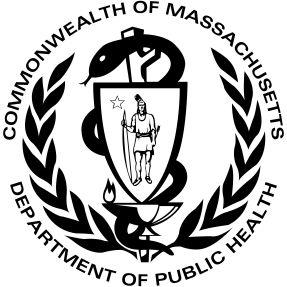 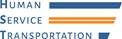 Early Intervention (EI) Transportation If you need transportation for your child to have EI services, the Department of Public Health (DPH) can help.HOW TO APPLY:Have an Individualized Family Service Plan (IFSP) meeting to add transportation services to the IFSP.  You and your Service Coordinator will fill out a Transportation Request form. The information on the form (your name, your child’s name, address, phone number and people you allow to take your child off the bus) is sent to the transportation company, the Regional Transit Authority, and the Human Services Transportation office to provide and pay for transportation service. Transportation is provided within 30-days of providing written consent for the service.      SAFETY & MONITORING:DPH and the Human Service Transportation (HST) Office have requirements for transportation companies, EI programs and parents to keep children safe and your information private.    PARENT RESPONSIBILITIES A parent must:Provide a child safety seat that meets federal safety guidelines and fits your child’s height and weight. A parent or caregiver must ride with any child under 18 months of age.Identify any people that you want the transportation company to take your child off the bus. These people should have a photo ID to confirm who they are. The transportation company WILL NOT allow someone who is not on the list take your child from the bus. Have your child attend services regularly.Be ready at your child scheduled pick-up time and be at home at your child’s scheduled drop-off time.Call the transportation company and the EI program at least one hour before your scheduled pick-up time if your child is going to be absent.Report any transportation problems to the EI program.TRANSPORTATION MAY BE SUSPENDED IF:You, or someone you authorized to receive your child was not home for drop-off.You miss transportation pick-up 3 in a month without calling the transportation company at least 1 hour before your child’s pick-up time.You do not use transportation for 2 months in a row.MY EARLY INTERVENTION PROGRAM IS:                 MY TRANSPORTATION COMPANY IS:                 